March 31, 2024	10:00 a.m.   The Church @ Eaton	333 S. Eaton StreetWEST ALAMEDA COMMUNITY	Lakewood, Colorado	BAPTIST CHURCH	303-937-3013	www.wacbconline.org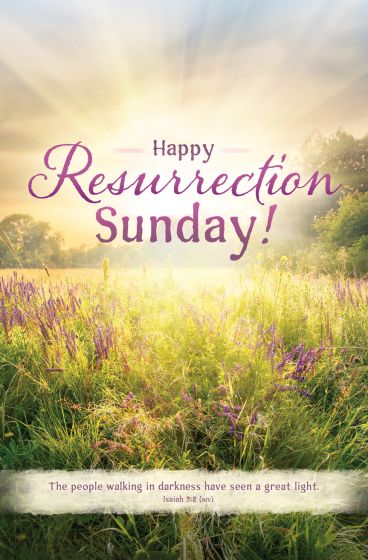  “Living in the Resurrection”GATHERING – WE OPEN TO GOD’S PRESENCE: “Worship the Lord with gladness; come into His presence with singing.”  - Psalm 100:2	     Gathering Music 	     Preparation for Worship			AnnouncementsOpening Prayer	Easter Greeting	The Prelude & Lighting Our Candles		“Spring”	  	   			 	   Joy Rollins, piano	Singing Our Call to Worship	  “He Leadeth Me, O Blessed Thought” v.1         Passing the PeacePRAISE, A TIME FOR CELEBRATING: “Blessed be Your glorious name, which is exalted above all blessing and praise.”  – Nehemiah 9:5bOpening Hymn of Praise  	      	         “Christ the Lord Is Risen Today”						     Please stand in body or spirit as you wish.   	Words of Praise for Easter Resurrection Sunday				    			Leader:	Hallelujah!  CHRIST is risen!	People:	HE IS RISEN INDEED, HALLELUJAH!	Leader:	O Lord, bring new life out of all our struggles and hurts, and create us ever new and fresh	People:	a springtime people with Easter in our eyes.	Leader:	Lord, let us feel Your Resurrection Life in our pulses and in our breathing.  Convince us in our very bodies that we live and die	People:	in Your eternal love.	Leader:	Release now those mute longings hidden in our hearts so we can join in the early morning Easter song	People:	singing of green beginnings and multi-colored hope!	Leader:	For Your Song of Life is shaping us into a springtime people	People:	with Easter in our eyes!	ALL:	HALLELUJAH!	First Gospel Reading	    John 20:1-18PRAYER, A TIME OF DRAWING ON SPIRITUAL STRENGTH: “The Lord has heard my supplication; the Lord accepts my prayer.”   – Psalm 6:9      Sharing Our Joys and Concerns        Singing Our Call to Prayer       	    “Take Time to Be Holy” v.1      Silent Prayer     Pastoral Prayer      Lord’s PrayerSTEWARDSHIP, A TIME TO CELEBRATE GIVING AND RECEIVING: “With a freewill offering I will sacrifice to you; I will give thanks to your name, O Lord, for it is good.”          	– Psalm 54:6	Prayer of Thanksgiving	Offertory 			“La Fille aux Cheveux de Lin”	Joy Rollins, Pianist			Doxology			“Praise God from Whom All Blessings Flow”HEARING, A TIME OF OPENING OURSELVES TO THE LIVING WORD “Draw near, and hear the words of the Lord your God.”   –  Joshua 3:9b    Hymn of Preparation	                  “Christ Is Alive”    Listening to the Word in Scripture		         		           Mark 16:1-8 Listening to the Word Interpreted 				    Pastor Sara Robb-Scott“Living in the Resurrection”HYMN OF RESPONSE		 “Rejoice, the Lord Is King”THE BENEDICTIONHYMN OF SENDING			         	 “Go Now in Peace” v.3POSTLUDE							  Joy Rollins, pianoREFLECTIONS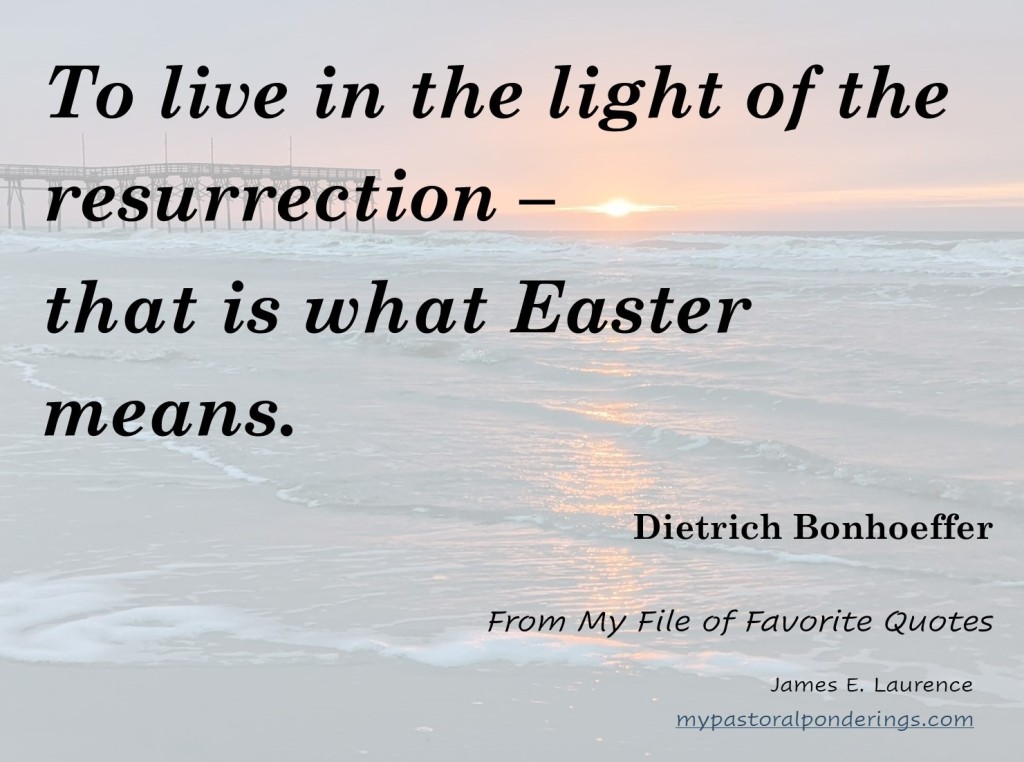 “To go through a "valley of the shadow of death," and emerge on the other side, is to have lived the message of Easter.  To be "wounded" and "healed" is to have had a direct experience of "the  cross" and the "resurrection." To undergo the pain of loss, and the discovery of new life, is to know the death, burial and transformation that is Easter.”  -- AnonymousOur Lord has written the promise of resurrection, not in books alone, but in every leaf in springtime.  -- Martin LutherAnnouncementsToday is Easter/Resurrection Sunday. Join us for a joyous worship celebration of the Resurrection at 10:00 a.m., followed by a Fellowship Brunch at 11:00 a.m.Talkback resumes next week with a curriculum called Formations, a Bible study focused on spiritual formation.Bible Study continues on Mondays at 3:00 p.m. in the Fireside Room. We will resume our study curriculum from the Nurturing Faith Journal. No prior Bible study and/or knowledge is necessary. Just come, ready to learn and share!Upcoming DatesSunday, March 31st, 10:00 a.m.: Easter Service and Fellowship BrunchMondays at 10:30 a.m.: Spill the Tea, Fireside RoomMondays at 3:00 p.m.: Bible Study, Fireside RoomSundays at 10:00 a.m.: Worship Service in the CentrumSundays at 11:00 a.m.: Talkback Adult Class in the Fireside RoomWe are followers, disciples of Jesus Christ, who will transform the world!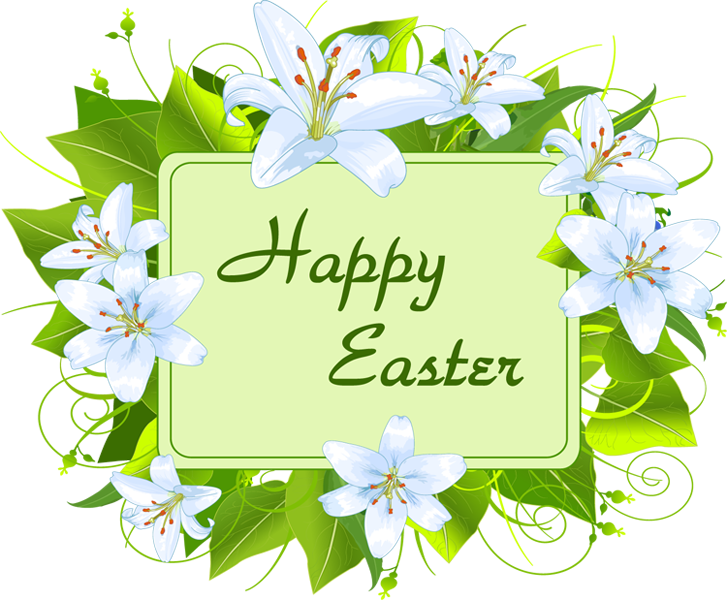 